Year 5 Task 1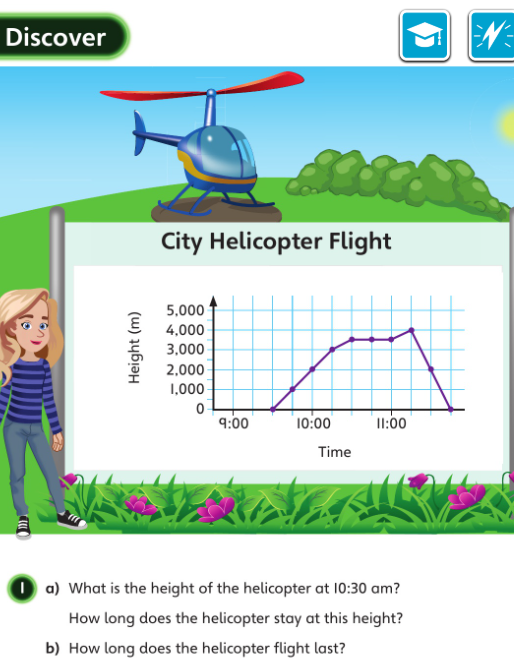 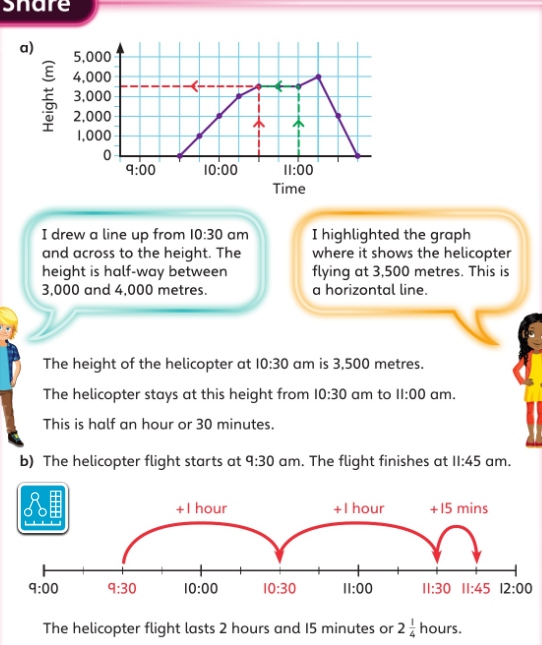 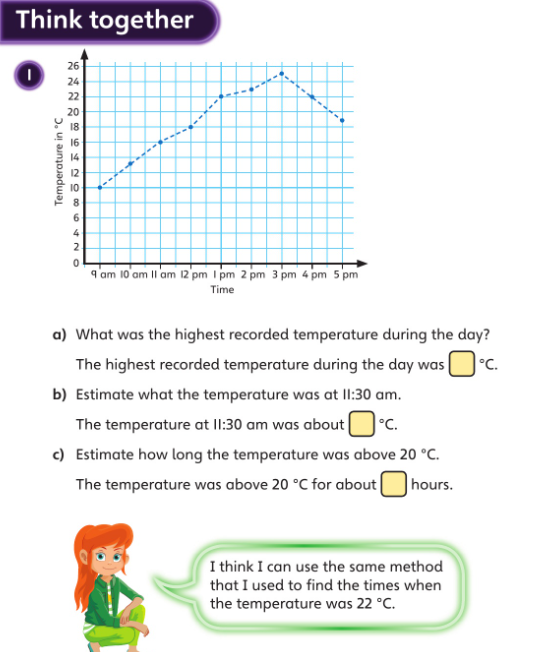 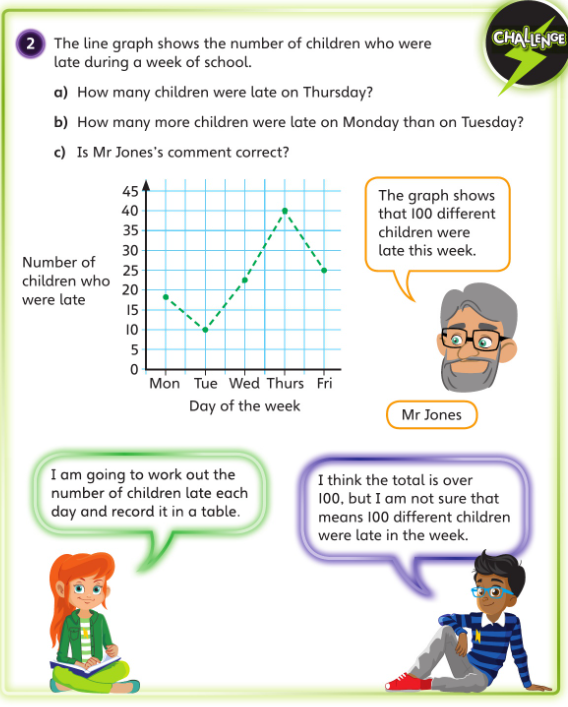 